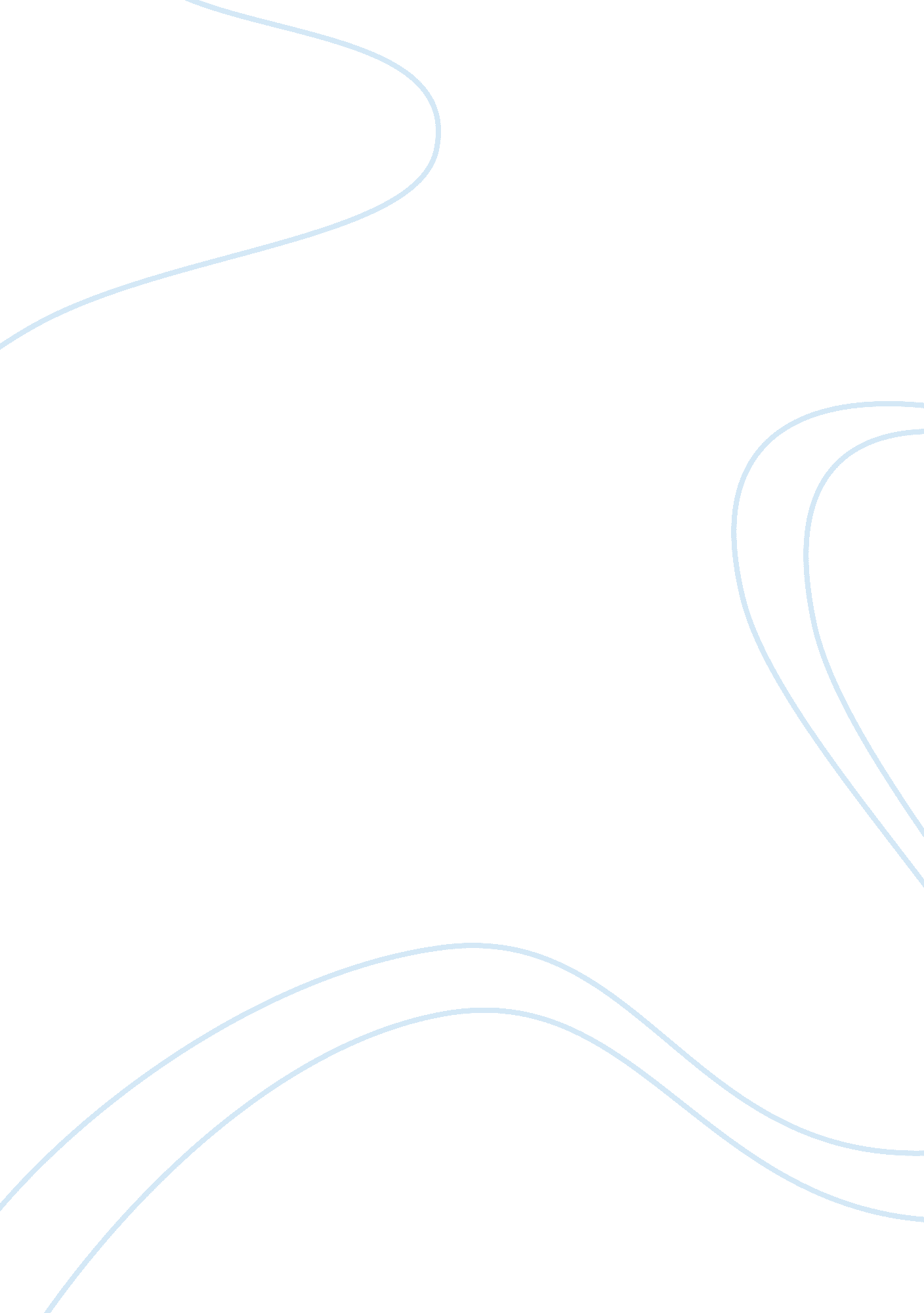 Chapter 1 terms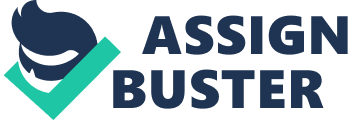 Power LearningPrepare 
Organize 
Work 
Evaluate and 
RethinkLong Term GoalsAccomplishments that take some time to achieve ONCHAPTER 1 TERMS SPECIFICALLY FOR YOUFOR ONLY$13. 90/PAGEOrder NowShort Term GoalsLimited steps you would take on the road to achieve your long term goalMotivationThe inner power and psychological energy that directs and fuels the mindEvaluationAn assessment of the match between the product or activity and the goal it was intended to meetCritical ThinkingA process involving reanalysis, questioning, and challenge of underlying assumptionsReceptive Learning StyleThe way in which we initially receive informationLearning StyleOne's preferred manner of acquiring, using, and thinking about knowledgeRead/Write 
Learning StyleA style that involves a preference for written material, favoring reading over hearing and touchingVisual/Graphic 
Learning StyleA style that favors material presented visually in a diagramAuditory/Verbal Learning StyleA style that favors listening as the best approach to learningTactile/Kinesthetic Learning StyleA style that involves learning by touching, manipulating objects, and doing thingsLeft-brain ProcessingInformation processing primarily by the left hemisphere of the brain, focusing on tasks requiring verbal competence, such as speaking, reading, thinking, and reasoning; information is processed sequentially, one bit at a time. Right-Brain 
ProcessingInformation processing primarily by the right hemisphere of the brain, focusing on information in nonverbal domains, such as the understanding of spatial relationships and recognition of patterns, drawings, music, and emotional expression. 